Обобщающий урок по теме «Правила дифференцирования»Учитель информатики и математики Мельникова Т.М.Цель: - Обобщение и систематизация знаний, умений и навыков по теме «Правила дифференцирования»Цели урока. Образовательная: Обобщить и систематизировать правила дифференцирования;Проверить сформировавшиеся  умения и навыки: - применения правил вычисления производной функции и  нахождения  значения производной в данной точке. Развивать навыки устной работы.Развивающая: Развивать интеллектуальные способности учащихся, логическое и алгоритмическое мышление, внимание, память.Формировать  такие качества, как  самостоятельность; развивать умения учащихся действовать в незнакомой ситуации.Воспитательная: Повышать уровень ответственности отношения к учебному труду,Способствовать  развитию  интереса к математике.Методы и приемы: словесный, наглядный.По типу: урок обобщения и систематизации знаний.Оборудование: раздаточный материал (разноуровневые карточки с практическими заданиями), плакат “Производная. Правила дифференцирования” с основными формулами. Компьютер,  меловая доска, слайдовая презентация урока.Ход урока1.Организационный момент.    Приветствие. Постановка целей.  Эпиграф. Слайд 2.- Три пути ведут к знанию: путь размышления – это путь самый благородный, путь подражания – это путь самый легкий и путь опыта – это путь самый горький.                                                                                (Конфуций)- Какой путь к знанию выбираете для себя вы?- Какой из путей вы считаете самым продуктивным?Сегодня мы посмотрим, по  какому из путей к знанию движетесь вы. 2. Актуализация знаний.а) Теоретический опрос.Дайте определение производной функции. Записать определение производной с помощью математических символов.Ответить на вопрос: «Когда функция дифференцируема в точке х?» Что называется дифференцированием? Записать правила дифференцирования. - Производная суммы;
- О постоянном множителе;
- Производная произведения;
- Производная частного;- Производная сложной функции.6. Запишите производную степенной функции.б) Устные упражнения. Слайд 3 - 4.Чему равны производные следующих функций:у = 2х – 3 у = х2 – 5х + 4 у = у = (х – 3) 12 у = х2 – 3х + 4 у = x4-3x2-7 у = (3 – 4х)2 у = у = 4x5- 6x3+ 15x2_ 27у =   у = 305у = (х + 8)25          у = 5х6 +36x2-7у = в) « Верю – не верю».Каждому ученику выдается карточка белого и черного цвета. При утвердительном ответе поднимается белая карточка, при отрицательном – черная.Верно ли, что производная суммы функций равна сумме производных этих функций?Верно ли, что производная  3 равна 0?Верно ли, что производная   равна ?Верно ли, что производная  Х равна 1?Верно ли, что производная функции у = х–5 равна  ? Верно ли, что производная произведения функций равна произведению производных этих функций?3.Тренировочные упражнения.  Тест «Установи соответствие». Слайд 5.Ответ. 1 вариант. 1-д, 2-б, 3-г, 4-а, 5-в. 2 вариант.  1-в, 2-д, 3-а, 4-б, 5-г.4.Работа у доски. Слайды  6- 7.№ 1. Найти производную функции:а)  f (x) = 4х2 + 5х + 8;                               б)  f (x) =  (3x + x2) · x2;       в)  f (x)=  ;г)  f (x) = (9-х3) 6 +   .                   № 2. Найти производную функции  f (x) и значение производной в точке х0=1:                                       .№ 3. Найти значения переменной х, при   которых верно равенство: f´ (x)=0.                                              f (x) =( х-3)· х2 . № 4. Выяснить, при каких значениях х производная функции   f (x) принимает отрицательные значения,  если:                                                    f (x) = х2- 7х +10. Историческая справка. Слайды 8 - 9.Понятие производная возникло в связи с необходимостью решения ряда задач физики, механики и математики.   Честь открытия основных законов математического анализа принадлежит английскому ученому  Ньютону и немецкому математику Лейбницу.Чтобы исследовать и выражать законы физики, Ньютону приходилось заниматься и математикой. Он, решая задачи на проведение касательных к кривым, вычисляя площади криволинейных фигур, создает общий метод решения таких задач – метод флюксий, т.е. производных. В книге «Метод флюксий» (1670-1671), которая была опубликована уже после его смерти, были заложены основы математического анализа.   Лейбниц создает дифференциальное и интегральное исчисление. По его инициативе создается журнал, в котором группа математиков оттачивает методы нового математического анализа.Физминутка:- Немного отдохнем. Упражнение, которое я вам предлагаю, помогает активизировать мыслительную деятельность. Их можно использовать при подготовке к экзаменам и  даже во время  их сдачи.  «Кулак – ребро – ладонь»Показать три положения рук на плоскости стола, последовательно сменяющих друг друга. Ладонь на плоскости стола; ладонь, сжатая в кулак; ладонь ребром на плоскости стола. Ребята выполняют пробу вместе с педагогом, а затем по памяти в течение 8-10 повторений моторной программы. Проба выполняется сначала правой рукой, затем – левой, затем – двумя руками вместе.5.Работа по карточкам  (разноуровневая работа, выполняется учащимися на местах):Карточка №1  (уровень А). Найдите производную функции: у =  7х2 +5х – 12у = (х – 5)(2х – 5) у = 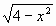 у = (2х + 4)3          Решите уравнение: f ' (x) = 0, если f (x) = х3 - 3х2 - 25 Карточка №2  (уровень В). Найдите производную функции: у = (х3 – 2х2 + 5)6; у = (х3 – 1)(х2 + х + 1)у = 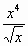 у = 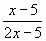 Решите уравнение: f ' (x) = 0, если f (x) = х4 - 2х2 + 1 Карточка №3 (уровень С). Найдите производную функции: y = у = (х2 + 6) 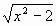 3.   y = 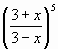 4.    y = 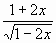 5.Решите уравнение: f ' (x) = 0, если f (x) = - 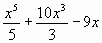 6.  Резерв.  Программированный контроль. Слайд 10.- Необходимо найти производную и вычислить ее значение в данной точке. Выбрать правильный ответ и записать его номер. Номера правильных ответов нужно написать в строчку, чтобы получилась запись из трёх цифр.Ответы:I вариант: 1, 2, 3                   II вариант: 3, 1, 47. Рефлексия - Вспоминая эпиграф  урока, ответьте на вопрос: каким путем к знанию двигались  сегодня вы?8. Домашнее заданиеСоставить проверочную карточку из трёх заданий по данной теме (разноуровневую) и карточку с ответами.9.Итог урока1в1. f(x) = (4 – 3x) 2. f(x) = 3. f(x) = 4. f(x) = (9x – 3x + 7)5. f(x) = а)  f '(x) = (144x – 24)(9x – 3x + 7)б)  f '(x) = в)  f '(x) = г)  f '(x) = д)  f '(x) = - 30(4 – 3x) 2в1. f(x) = 2. f(x) = 3. f(x) = 4. f(x) = (20x + 4)5. f(x) = а) f '(x) = б) f '(x) =  420(20x + 4)в)f '(x) =   г) f '(x) =  д) f '(x) = -15(4 - 1,5x)Задания Задания Варианты ответовВарианты ответовВарианты ответовВарианты ответовВариант IВариант II1234f(x)=(1+2x)(2x-1)Найдите  f(x)=(3-2x)(2x+3)Найдите  -161716-17Найдите Найдите 279681Найдите Найдите 31-1-3